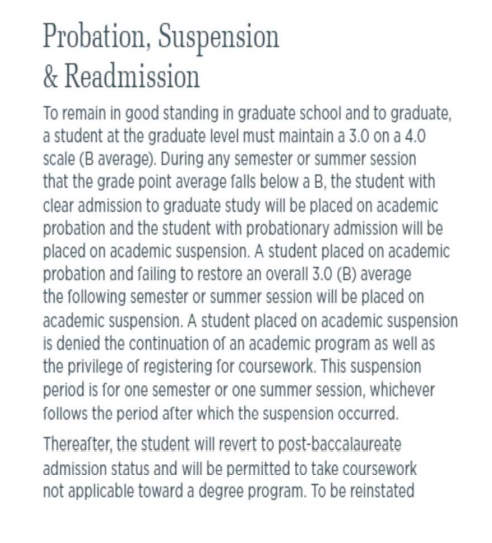 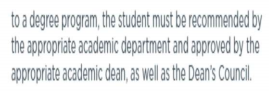  Dr. Torey Nalbone, Chair Dr. Steven Idell, Dean* Dr. Kouider Mokhtari, Assoc Dean* Dr.  Alecia Wolf, Asst Dean* Dr. Jessica Holm, CEP Dr. Annamary Consalvo, CEP Dr. Michael Morris, SCRH Dr. Anna Kurdowska, SMBS Dr. Bill Sorenson, CNHS Dr. Jenifer Chilton, CNHS Dr. Mary Fischer, SCOB Dr. Tom Roberts, SCOB Dr. Michael Veronin, FCOP Dr. Kathy Snella, FCOP Dr. Dewane Hughes, CAS Dr. Jon Seal, CAS Dr. Hassan El Kishky, COE Dr. Gokhan Saygili, COE Rebecca McKay Johnson, Lib* Dr. Sam Carrell, RO* Monica Kinzie, SCOB Catherine Watkins, FCOP Dr. Erin West, Faculty Senate* Brittani Riley, Grad Adm* * denotes non-voting/ExOAmanda Whitt, Graduate School Admin Asst*ITEMDISCUSSIONACTIONI.       Call to OrderZoomII.      Approval of MinutesApproval of minutes from April 9,2021 MeetingIII.     Committee ReportsCurriculum CommitteeCurriculum Subcommittee report and recommendations; NoneIV.   Unfinished BusinessAdmission decision policy recommended to be a department decision - change language to admission criteria to allow alternate routes for admission regardless of provisional, must be clearly defined in a policyVote approved to move policy forward 4/9 – updated and posted online 5/7/2021Admission Appeal Subcommittee (AAS) change in wording and post policy in the Graduate School bylaws.Vote approved to change wording and post in GS bylaws 4/9 – updated and posted online 5/7/2021Future of funding graduate studyOn-going discussions with Dean Idell and College Deans; Graduate Research Assistant Task Force, Strategic Enrollment Task Force funding tie in with GRA proposal, advocating for funds to be built into budgets – last update as of 4/9Mission/Vision/Goals statement edits and revisionVote approved to accept new statement encompassing overall mission 4/9 – posted online 5/7/2021Academic probation policy proposing consistency across all programs both North and South campuses.North campus policy (attached), addresses some of the issues at South campus. Up for discussion and vote.Graduate Academic Program Coordinator policy & procedure documentVote approved to accept the draft policy & procedure 4/9 – posted online 5/7/21 Brittany Riley agreed to send Kouider Mokhtari a list of people that currently serve in the role of coordinator. - file sent 4/9/2021Graduate program policies for review with final reviews by Graduate CouncilPolicies should start coming out to be reviewed per Torey Nalbone, opportunity to combine policies to the same objective between North and South campuses – updates:Catalog/website admission policy congruence finished by Sept 1 for CCR to SACSColleges did respond to Dean Idell, issues are being prioritized and addressed – ongoing updates through Sept 1 SACS submission – updates:Milestone agreements for PhD requirements for compliance needs, optional for Master’sDeans will do milestone agreements going forward per Dean Idell, policy reviews needed for documentation and policy updates. Deans will discuss need for milestone at Master’s level – updates:Registrar Probation/Suspension forms update for Registrar’s Office/Sam CarrellForms to be updated to current office address of STE345 and to Dean of Graduate School – request was made 4/9, update needed.V.   New BusinessPublic Health Certificate/Health Sciences courses cross-listing process – Bill SorensonVI.   Announcements/
Open ForumAnnouncementsDean Idell – brief overview of budgetary items for faculty recruitmentDean Idell - organizational announcement of Kent Willis & his portfolio for GSDean Idell – brief overview of recruitment support we are enlistingPlanning for CGS external review visit (tentative Sept 2021)Meetings in person, Kouider Mokhtari asking for thoughts or suggestions, 13th – 30th possibilityPlagiarism policyMichael Morris can present a policy from North campus to consider. Kathy Snella reports plagiarism in the Scholastic Dishonesty policy. Sam Carrell requests information provided to Registrar’s Office to forbid students from accessing a grade replacement consideration.VII.     Adjourn